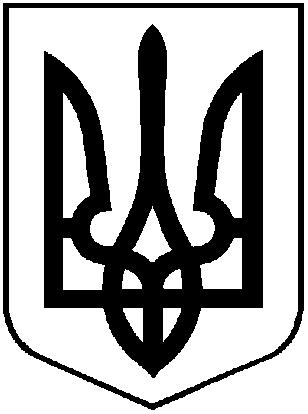 УКРАЇНА ХМІЛЬНИЦЬКА МІСЬКА РАДАВінницької областіР І Ш Е Н Н Я № 2006від 16 квітня 2019 року                                                          61 сесія міської ради 7 скликання Про затвердження Положення про Управління житлово-комунального господарства та комунальноївласності Хмільницької міської ради  у новій редакціїВраховуючи рішення 55 сесії Хмільницької міської ради 7 скликання від 20.11.2018 р. №1789 «Про добровільне приєднання Соколівської сільської територіальної громади Хмільницького району Вінницької області до територіальної  громади міста обласного значення Хмільник Вінницької області» та №1792 «Про утворення  Соколівського старостинського округу», керуючись ст. 26, 59 Закону  України  «Про місцеве самоврядування в Україні», міська рада ВИРІШИЛА:Затвердити Положення про Управління житлово-комунального господарства та комунальної власності Хмільницької міської ради у новій редакції, згідно з додатком.Рішення 26 сесії міської ради 7 скликання від 28 листопада 2016 року №583  визнати таким, що втратило чинність.Відділу організаційно-кадрової роботи міської ради у документах постійного зберігання зазначити факт та підставу втрати чинності рішення 26 сесії міської ради 7 скликання від 28 листопада 2016 року №583. Контроль за виконанням цього рішення покласти на постійну комісію міської ради з питань законності, охорони громадського порядку, соціального захисту населення, регламенту та депутатської діяльності (Копиця В.Г.)Міський голова					 	С.Б. РедчикДодаток                                                до рішення 61 сесії міської ради 7 скликання                               від 16.04.2019 р. № 2006                          ПОЛОЖЕННЯпро Управління житлово-комунального господарства та комунальної власності  Хмільницької міської ради                                                         (нова редакція)І. Загальні положення1.1. Управління житлово-комунального господарства та комунальної власності міської ради (далі - Управління) є виконавчим органом Хмільницької міської ради, яке створюється міською радою.1.2. Управління є неприбутковою юридичною особою, має самостійний баланс, печатку із зображенням державного герба України зі своїм найменуванням, кутовий штамп, штамп реєстрації кореспонденції,  рахунки в Управлінні державної казначейської служби, має свій бланк з вказаними реквізитами.1.3. Фінансування та матеріально-технічне забезпечення управління здійснюється за рахунок коштів місцевого бюджету Хмільницької міської об’єднаної територіальної громади.1.4. Управління підзвітне та підконтрольне міській раді, підпорядковане виконавчому комітету, міському голові та заступнику міського голови відповідно до розподілу обов'язків.1.5. У своїй діяльності Управління керується Конституцією і законами України, нормативно-правовими актами Верховної Ради України,  Кабінету Міністрів України, актами Президента України, рішеннями Вінницької обласної ради, розпорядженнями голови Вінницької обласної державної адміністрації, Статутом територіальної громади, рішеннями Хмільницької міської ради та її виконавчого комітету, розпорядженнями міського голови, стандартом ISO 9001, цим Положенням.1.6. Управління, в процесі виконання покладених на нього завдань, взаємодіє з іншими виконавчими органами міської ради, а також з підприємствами, установами, організаціями та об'єднаннями громадян.1.7. У разі припинення юридичної особи (у результаті її ліквідації, злиття, поділу, приєднання або перетворення) активи передаються одній або кільком              неприбутковим організаціям відповідного виду або зараховуються до              доходу бюджету.1.8. Доходи (прибутки) не розподіляються серед працівників, членів органів управління та інших пов’язаних з ними осіб, використовуються виключно для фінансування видатків на утримання установи, реалізації мети (цілей, завдань) та напрямків діяльності визначених її установчими документами. II. Структура  Управління2.1 Управління очолює начальник, який призначається на посаду та звільняється з посади міським головою згідно з Законом України «Про службу в органах місцевого самоврядування».2.2 До структури Управління входять відділ житлово-комунального господарства та сектор комунальної власності, які діють на підставі окремих Положень.2.3 Загальна чисельність працівників Управління затверджується міською радою за пропозицією міського голови.      Працівники Управління призначаються на посаду та звільняються з посади міським головою згідно з Законом України  «Про службу в органах місцевого самоврядування».2.4. Посадові обов’язки начальника Управління визначаються посадовою інструкцією, що затверджується міським головою за погодженням із заступником міського голови відповідно до розподілу обов’язків. 2.5. У разі тимчасової відсутності начальника Управління його посадові обов’язки виконує начальник відділу житлово-комунального господарства, або інша посадова особа, призначена розпорядженням міського голови відповідно до чинного законодавства України.III. Завдання Управління3.1 Реалізація повноважень виконавчих органів міської ради в сфері житлово-комунального господарства та комунальної власності.3.2. Сприяння реалізації державної політики щодо комплексного розвитку житлово-комунального господарства Хмільницької міської об’єднаної територіальної громади.3.3. Реалізація державної інвестиційної політики та місцевих інвестиційних програм в сфері житлово-комунального господарства та комунальної власності Хмільницької міської об’єднаної територіальної громади.IV. Основні функції Управління4.1. Бере участь у реалізації державної політики у сфері житлово- комунального  господарства та комунальної власності.4.2. Координує роботу житлово-комунальних підприємств, пов'язану з наданням населенню міста та села житлово-комунальних послуг.4.3. Забезпечує в межах своїх повноважень додержання вимог нормативно-правових актів з питань житлово-комунального господарства.4.4 Готує і подає в установленому порядку пропозиції міській раді щодо удосконалення розвитку житлово-комунального господарства Хмільницької міської об’єднаної територіальної громади.4.5. Забезпечує згідно із законодавством реформування житлово- комунального господарства Хмільницької міської об’єднаної територіальної громади відповідно до державної і місцевої програм на засадах прозорості та гласності.4.6. Сприяє розробленню проектів благоустрою населених пунктів.4.7. Організовує розроблення та здійснення заходів, спрямованих на забезпечення сталої роботи житлово-комунального господарства Хмільницької міської об’єднаної територіальної громади.4.8. Здійснює відповідно до законодавства контроль за додержанням правил благоустрою території Хмільницької міської об’єднаної територіальної громади.4.9 Сприяє реалізації інвестиційної політики у сфері будівництва, реконструкції і капітального ремонту об'єктів житлово-комунальногогосподарства, здійснює контроль за їх будівництвом у межах своєї компетенції.4.10. Погоджує призначення на посаду і звільнення з посади керівників комунальних підприємств міста;4.11. Розглядає в установленому порядку у межах своєї компетенції звернення громадян, підприємств, установ і організацій, здійснює прийом громадян та вживає відповідних заходів для вирішення порушених ними питань.4.12.Готує проекти нормативно-правових актів з питань, що відносяться до  сфери житлово-комунального господарства.4.13. Розробляє проекти розпоряджень міського голови, проекти нормативно-правових актів з питань реалізації галузевих повноважень згідно з чинним законодавством України.4.14. Бере участь у підготовці звітів міського голови в частині питань житлово-комунального господарства та комунальної власності.4.15. Забезпечує доступ до публічної інформації, розпорядником якої є Управління.Секретар міської ради						П.В.Крепкий